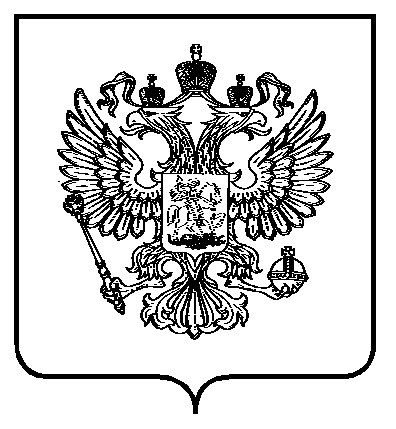 В целях актуализации Перечня областей аттестации в области промышленной безопасности, по вопросам безопасности гидротехнических сооружений, безопасности в сфере электроэнергетики, утвержденного приказом Федеральной службы по экологическому, технологическому и атомному надзору от 4 сентября 2020 г. № 334 (официальный интернет-портал правовой информации, 2021, № 0001202102040015), приказываю:Внести изменения в Перечень областей аттестации в области промышленной безопасности, по вопросам безопасности гидротехнических сооружений, безопасности в сфере электроэнергетики, утвержденный приказом Федеральной службы по экологическому, технологическому и атомному надзору от 4 сентября 2020 г. № 334, согласно приложению к настоящему приказу.Руководитель                                                                                    А.В. ТрембицкийПриложение к приказу Федеральной службы
по экологическому, технологическому
и атомному надзоруот «____» __________ 2021 г. №______Изменения, которые вносятся в Перечень областей аттестации в области промышленной безопасности, по вопросам безопасности гидротехнических сооружений, безопасности в сфере электроэнергетики, утвержденный приказом Федеральной службы по экологическому, технологическому 
и атомному надзору от 4 сентября 2020 г. № 3341. Подпункты 7, 22 Перечня областей аттестации в области промышленной безопасности, по вопросам безопасности гидротехнических сооружений, безопасности в сфере электроэнергетики, утвержденного приказом Федеральной службы по экологическому, технологическому и атомному надзору от 4 сентября 2020 г. № 334 (официальный интернет-портал правовой информации, 2021, 
№ 0001202102040015) (далее – Перечень) изложить в следующей редакции:».2. Перечень дополнить подпунктами 19.1 – 19.5, 29.1 – 29.2 следующего содержания:».3. Подпункты 13 – 16 Перечня исключить._________________________О внесении изменений в Перечень областей аттестации в области промышленной безопасности, по вопросам безопасности гидротехнических сооружений, безопасности в сфере электроэнергетики, утвержденный приказом Федеральной службы по экологическому, технологическому и атомному надзору от 4 сентября 2020 г. № 334«7Химически опасные производственные объекты аммиачных холодильных установок и системБ.1.622Проектирование, строительство, реконструкция 
и капитальный ремонт объектов нефтяной 
и газовой промышленностиБ.2.3«19.1Химически опасные производственные объекты, связанные с получением, использованием, переработкой, образованием, хранением, транспортированием, уничтожением неорганических жидких кислот и щелочейБ.1.1919.2Химически опасные производственные объекты, связанные с получением, использованием, переработкой, образованием, хранением, транспортированием, уничтожением лакокрасочных материаловБ.1.2019.3Химически опасные производственные объекты, связанные с получением, использованием, переработкой, образованием, хранением, транспортированием, уничтожением желтого фосфора, пятисернистого фосфора, фосфида цинка, термической фосфорной кислоты, других неорганических соединений фосфора, при получении которых в качестве одного из компонентов сырья применяется элементарный фосфорБ.1.2119.4Химически опасные производственные объекты наземных складов жидкого аммиакаБ.1.2219.5Опасные производственные объекты производств боеприпасов и спецхимииБ.1.2329.1Ремонтные, монтажные и пусконаладочные работы на опасных производственных объектах нефтегазодобычиБ.2.1129.2Разработка нефтяных месторождений шахтным способомБ.2.1283.1Судоходные гидротехнические сооруженияВ.5